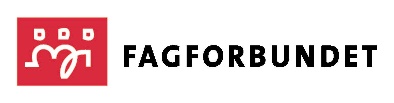 STEM OVER RESULTATET I DITT TARIFFOPPGJØR – SPEKTER/BRING FØR7 ASI perioden 5. – 6.mai 2022 ble det avholdt forhandlinger om overenskomstens del B mellom LO Stat /Fagforbundet og Bring Før7 AS.Nedenfor følger informasjon om økonomien i resultatet:ResultatDet gis et generelt tillegg på kr 18.500 pr. år. Tillegget gjelder fra 01.04.2022 og inkluderer resultatet fra A-delsforhandlingene.Vil du vite mer om oppgjøret så kan du lese protokoll og overenskomst vedlagt denne SMSFagforbundet anbefaler resultatet og anbefaler sine medlemmer til å stemme JA.Frist for å stemme er mandag 30 mai 2022 kl 24.00